  Załącznik nr 3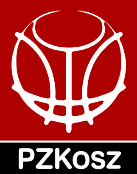 WNIOSEKo przyznanie licencji trenera Polskiego Związku KoszykówkiPosiadana klasa trenerska:Oświadczam, iż posiadam pełną zdolność do czynności prawnych oraz do korzystania z pełni praw publicznych.Zobowiązuję się do przestrzegania postanowień statutu i regulaminów Polskiego Związku Koszykówki, Wojewódzkich Związków Koszykówki oraz międzynarodowych organizacji działających w koszykówce.Oświadczam, że posiadam obywatelstwo polskie.Wyrażam zgodę na wykorzystywanie i przetwarzanie moich danych osobowych. Do wniosku dołączam:1)	Dokumenty potwierdzające posiadane kwalifikacje trenerskie.2)	Zaświadczenie lekarskie o zdolności do wykonywania obowiązków trenera.3)	Dowód opłaty za przyznanie licencji. Na podstawie załączonych dokumentów wnioskuję o przyznanie licencji trenera kategorii    (miejscowość)		     	   (dnia)(podpis trenera)nazwisko:imię:PESEL:miejsce urodzenia:kod pocztowy i miejscowośćulica, nr domu i mieszkaniae-mail